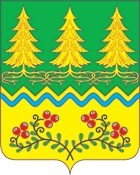 Об отмене нормативных актов 	В целях приведения в соответствие с действующим законодательством Российской Федерации нормативных актов главы сельского поселения Сергино 	1. Отменить постановление главы сельского поселения Сергино:- от 19.09.2007 №65 «О проведении аттестации муниципальных служащих»;- от 01.03.2006 №8 «О положении и регламенте работы общественной комиссии по делам несовершеннолетних и защите их прав в сельском поселении Сергино».	2. Обнародовать настоящее постановление в установленном порядке и разместить на официальном сайте органов местного самоуправления в сети Интернет.	3.  Контроль выполнения постановления  оставляю за собой.Глава сельского поселения Сергино                                 О.В. ГребенниковИсполнитель Главный специалист по юридическим вопросам                       Н.Е. Некрылова СОГЛАСОВАНОЗаместитель главы по социальным вопросам                          Н.В. ПоходаГлава муниципального образования СЕЛЬСКОЕ ПОСЕЛЕНИЕ СЕРГИНООктябрьский районХанты – Мансийский автономный округ – ЮграПОСТАНОВЛЕНИЕ Глава муниципального образования СЕЛЬСКОЕ ПОСЕЛЕНИЕ СЕРГИНООктябрьский районХанты – Мансийский автономный округ – ЮграПОСТАНОВЛЕНИЕ Глава муниципального образования СЕЛЬСКОЕ ПОСЕЛЕНИЕ СЕРГИНООктябрьский районХанты – Мансийский автономный округ – ЮграПОСТАНОВЛЕНИЕ Глава муниципального образования СЕЛЬСКОЕ ПОСЕЛЕНИЕ СЕРГИНООктябрьский районХанты – Мансийский автономный округ – ЮграПОСТАНОВЛЕНИЕ Глава муниципального образования СЕЛЬСКОЕ ПОСЕЛЕНИЕ СЕРГИНООктябрьский районХанты – Мансийский автономный округ – ЮграПОСТАНОВЛЕНИЕ Глава муниципального образования СЕЛЬСКОЕ ПОСЕЛЕНИЕ СЕРГИНООктябрьский районХанты – Мансийский автономный округ – ЮграПОСТАНОВЛЕНИЕ Глава муниципального образования СЕЛЬСКОЕ ПОСЕЛЕНИЕ СЕРГИНООктябрьский районХанты – Мансийский автономный округ – ЮграПОСТАНОВЛЕНИЕ Глава муниципального образования СЕЛЬСКОЕ ПОСЕЛЕНИЕ СЕРГИНООктябрьский районХанты – Мансийский автономный округ – ЮграПОСТАНОВЛЕНИЕ Глава муниципального образования СЕЛЬСКОЕ ПОСЕЛЕНИЕ СЕРГИНООктябрьский районХанты – Мансийский автономный округ – ЮграПОСТАНОВЛЕНИЕ Глава муниципального образования СЕЛЬСКОЕ ПОСЕЛЕНИЕ СЕРГИНООктябрьский районХанты – Мансийский автономный округ – ЮграПОСТАНОВЛЕНИЕ а12200 15гг.№№п. Сергиноп. Сергиноп. Сергиноп. Сергиноп. Сергиноп. Сергиноп. Сергиноп. Сергиноп. Сергиноп. Сергино